Hallgató neve:…………………………………………….…………………………………………..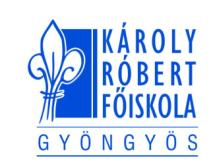 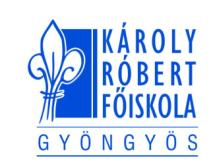 NEPTUN kód:……………………………………………………………………………………….. Visszautalandó összeg:………………………………………………………………………………..Bankszámla száma (ahonnan a visszautalandó összeg érkezett)………………………………………………………………………………………………………….Eredeti befizetés jogcíme (önköltség/költségtérítés, igazgatási díj, stb.)……………………………………….…………………………………………………………………Visszautalás indoklása:………………………………………………………………………………………………………….………………………………………………………………………………………………………….………………………………………………………………………………………………………….Kérem, hogy a fenti összeget a megadott bankszámlára visszautalni szíveskedjenek.Kelt.: ………………., 20..... év ......................... hó ............ nap 		............................................... 	 	hallgató aláírásaAz összeg visszautalható/nem utalható.Kelt.: ………………., 20..... év ......................... hó ............ nap 	…………………………………		TO részéről